JONATHAN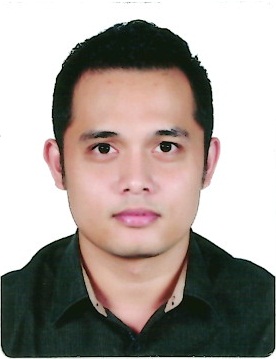 JONATHAN.29332@2freemail.com 							CAREER OBJECTIVE: To succeed in an environment of growth and excellence and earn a job which provides me job satisfaction and self-development and help me achieve personal as well as organization goals.Knowledgeable in accounting and bookkeepingPossess excellent communication and interpersonal skills Proven ability to work with minimal supervision.Proficient with accounting systems like QuickBooks and SAP, Windows, Microsoft Word, Excel, Microsoft Office PowerPointONE NETWORK INC. (A BDO Rural Bank) (Km. 9 Sasa, Davao City, Philippines)Treasury DepartmentCredit Line Specialist, December 2012 to January 2015Responsible for processing rediscounting schedule.Checks the eligibility of documents submitted by clients.Monitors monthly bills payables to other banks. Processes payments on maturing bills.Ensures the timely reporting of all monthly financial information.Assists in development and implementation of new procedures and features to enhance the workflow of the department.Perform other duties that may be assigned by immediate superior from time to time.LAPANDAY FOODS CORPORATION (Lanang, Davao City, Philippines)Accounting Department Accounts Receivable Staff, June 2012 to December 2012Prepares medicine charges to employees’ individual account.Extracts medicine charges of confi payrolls and transmit to HR-Medical.Prepares entries on AOD (benefits) and medicine withdrawals of affiliates.Prepares template and upload to SAP for medicine deductions.Prepares SAP maintenance form for employees’ SAP ID.Entertains complaints of employees regarding cash advance.Prepares SOA for unliquidated cash advance.Process and entry cash advance request.Responsible for booking of liquidations on cash advance.Parks reclassification and adjusting entries from time to time.Payroll DepartmentPayroll Staff, February 2011 to June 2012Responsible for checking of timesheets (tardiness, absent etc.).Encodes payroll deductions.Prepares and posting of employee remittances (SSS, PHIC, PAG IBIG).Prepares labor costs every period.Prepares charges to affiliates.Accommodates payroll complain.Computes exit pay.A.L. Navarro Accounting Services (Lanang, Davao City, Philippines)Internship Program, June 2010 to December 2010Update clients’ record.Prepares entry in different transactions in QuickBooks.Encoding data to Financial Statements.Assist in accommodating clients and sending of Statement of Accounts.Junior Philippine Institute of Accountants (JPIA)	Member, 2006-2010Bachelor of Science in Accountancy Program Officer		Executive Committee, 2009-2010Degree		: 	Bachelor of Science in Accountancy			University Institution	: 	Holy Cross of Davao College, 8000 Davao City, PhilippinesAddress		:	Sta. Ana Avenue, 8000 Davao City, PhilippinesYear Graduated	: 	2010Gender			:	MaleAge				:	27 years oldBirth Date			:	08 January 1989Marital Status			:	SingleNationality			:	FilipinoVisa Status			:	Tourist VisaReference			:	Available upon RequestNotice Period			:	NoneI hereby certify that the above facts content are true and completed to the best of my knowledge. My availability for interview is upon your convenience.QUALIFICATIONSEMPLOYMENT HISTORYAFFILIATIONSEDUCATIONAL BACKGROUNDPERSONAL DETAILS